COLEGIO EMILIA RIQUELMEGUIA DE APRENDIZAJE EN CASAACTIVIDAD VIRTUAL SEMANA DEL 14 AL 18 DE SEPTIEMBRECOLEGIO EMILIA RIQUELMEGUIA DE APRENDIZAJE EN CASAACTIVIDAD VIRTUAL SEMANA DEL 14 AL 18 DE SEPTIEMBRECOLEGIO EMILIA RIQUELMEGUIA DE APRENDIZAJE EN CASAACTIVIDAD VIRTUAL SEMANA DEL 14 AL 18 DE SEPTIEMBRE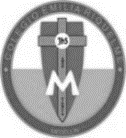 Asignatura: MatemáticasGrado:   4°Docente: Estefanía LondoñoDocente: Estefanía LondoñoLunes, 14 de septiembre del 2020   Agenda virtual:  Dinámica con la profe. (Clase virtual 10:30m)                            Fracciones propias e impropias.Para esta clase participaremos con alegría y prestando mucha atención. Martes, 15 de septiembre del 2020   Agenda virtual:  Números mixtos (Clase virtual 10:30 am).                              Trabajo en el libro de matemáticas página 133Miércoles, 16 de septiembre del 2020    Agenda virtual:  Quiz de Fracciones propias e impropias.                              Formularios Google.Jueves, 17 de septiembre del 2020   Agenda virtual:  Números mixtos (Clase virtual 08:00 am).                              Trabajo en el libro de matemáticas página 134Viernes, 18 de septiembre del 2020   Agenda virtual: Celebración de la Antioqueñidad y amor y amistad.Recuerden enviarme día a día las evidencias de lo trabajado.Lunes, 14 de septiembre del 2020   Agenda virtual:  Dinámica con la profe. (Clase virtual 10:30m)                            Fracciones propias e impropias.Para esta clase participaremos con alegría y prestando mucha atención. Martes, 15 de septiembre del 2020   Agenda virtual:  Números mixtos (Clase virtual 10:30 am).                              Trabajo en el libro de matemáticas página 133Miércoles, 16 de septiembre del 2020    Agenda virtual:  Quiz de Fracciones propias e impropias.                              Formularios Google.Jueves, 17 de septiembre del 2020   Agenda virtual:  Números mixtos (Clase virtual 08:00 am).                              Trabajo en el libro de matemáticas página 134Viernes, 18 de septiembre del 2020   Agenda virtual: Celebración de la Antioqueñidad y amor y amistad.Recuerden enviarme día a día las evidencias de lo trabajado.Lunes, 14 de septiembre del 2020   Agenda virtual:  Dinámica con la profe. (Clase virtual 10:30m)                            Fracciones propias e impropias.Para esta clase participaremos con alegría y prestando mucha atención. Martes, 15 de septiembre del 2020   Agenda virtual:  Números mixtos (Clase virtual 10:30 am).                              Trabajo en el libro de matemáticas página 133Miércoles, 16 de septiembre del 2020    Agenda virtual:  Quiz de Fracciones propias e impropias.                              Formularios Google.Jueves, 17 de septiembre del 2020   Agenda virtual:  Números mixtos (Clase virtual 08:00 am).                              Trabajo en el libro de matemáticas página 134Viernes, 18 de septiembre del 2020   Agenda virtual: Celebración de la Antioqueñidad y amor y amistad.Recuerden enviarme día a día las evidencias de lo trabajado.Lunes, 14 de septiembre del 2020   Agenda virtual:  Dinámica con la profe. (Clase virtual 10:30m)                            Fracciones propias e impropias.Para esta clase participaremos con alegría y prestando mucha atención. Martes, 15 de septiembre del 2020   Agenda virtual:  Números mixtos (Clase virtual 10:30 am).                              Trabajo en el libro de matemáticas página 133Miércoles, 16 de septiembre del 2020    Agenda virtual:  Quiz de Fracciones propias e impropias.                              Formularios Google.Jueves, 17 de septiembre del 2020   Agenda virtual:  Números mixtos (Clase virtual 08:00 am).                              Trabajo en el libro de matemáticas página 134Viernes, 18 de septiembre del 2020   Agenda virtual: Celebración de la Antioqueñidad y amor y amistad.Recuerden enviarme día a día las evidencias de lo trabajado.